Spring 2024 Membership Application 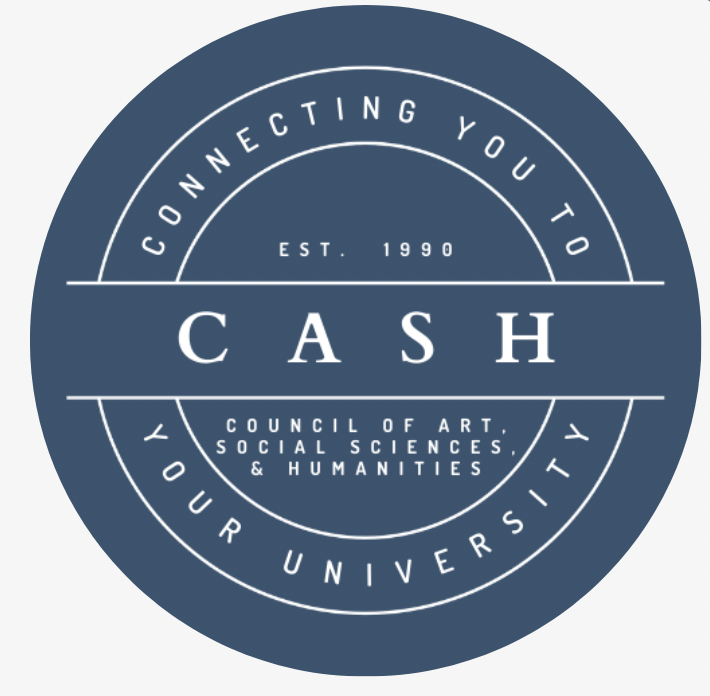 Please Email Completed Application and One-Page Resume in PDF format to: cashtamu@gmail.com Applications are due on Friday, February 2nd  at Midnight. You will be notified by Sunday, February 4th if you have been selected for an interview. Important Dates: Check our Instagram @TAMUCASH for potential recruitment socials First Name: ____________________________________ Last Name: ____________________________________ Cell Phone: ____________________________________ Email: __________________________________________ Major(s)/Minor(s)/Certificate: ____________________________ GPA: ________ Expected Graduation: __________ Are you able to attend weekly meetings on Wednesday from 7:00 - 8:00 P.M.? ☐ Yes ☐ No Are you able to attend our mandatory retreat on Sunday, February 11th? ☐ Yes ☐ No Classification (check one): ☐ FR ☐ SO ☐ JR ☐ SR Shirt Size (check one): ☐ S ☐ M ☐ L ☐ XL ☐ 2XL Resume: Please attach a typed one-page resume to this application. Please answer the following questions: 1) Tell us about how your interests in creative arts, social sciences, or  humanities can be used to enrich your academic, professional, or personal life.  (400 words max) 2) What do you expect to gain from the Council of Arts, Sciences, and Humanities? (400 words max) 3) How would you like to see TAMU further advocate for the creative arts, social sciences, and humanities students? 4) What qualities will you bring to the organization that will enhance CASH? (400 words max) 4) Optional: The Council of Arts, Social Sciences, and Humanities understands that applicants come from a variety of different backgrounds. We believe diversity and inclusion are important and make organizations stronger. If you identify as someone who is a part of an underrepresented group, please share an experience you have that you would like the council to consider when looking over your application. (400 words max) 5) What other organizations/jobs will you potentially be involved in next year and about how much of your time will they occupy? How will you ensure to balance your time effectively so that it does not interfere with being a member within the Council of Arts, Social Sciences, and Humanities? (400 words max)How Did You Hear About Us? ☐ Friend ☐ MSC Open House ☐ Flyers ☐ Banners ☐ Social Media ☐ Email ☐ Former/Current FLARE Member ☐ Howdy Week Event Questions: Please address any questions to cashtamu@gmail.com Advisor: Jasmine Zenn (jzenn@tamu.edu)  Connect With Us: Instagram: @TAMUCASH Our website: tamucash.com Tiktok: @tamucash 